Приложение к ППССЗ по специальности 54.02.05 Живопись (по видам), 54.02.01 Дизайн (по отраслям) в культуре и искусстве 54.02.07 СкульптураМинистерство культуры Ростовской областиГБПОУ РО «Ростовское художественное училище имени М.Б. Грекова»рабочая ПРОГРАММа учебной практики (работа с натуры на открытом воздухе (пленэр)программы подготовки специалистов среднего звенапо специальностям 54.02.05 «Живопись (по видам)», 54.02.01 «Дизайн (по отраслям) в культуре и искусстве», 54.02.07 «Скульптура»Ростов-на-Дону2020СОДЕРЖАНИЕ1. паспорт рабочей ПРОГРАММЫ ПРАКТИКИ ПО СПЕЦИАЛЬНОСТИ 54.02.05 «Живопись (по видам)», 54.02.01 «Дизайн (по отраслям) в культуре и искусстве», 54.02.07 «Скульптура»1.1. Место практики в структуре программы подготовки специалистов среднего звенаУчебная практика (работа с натуры на открытом воздухе (пленэр)  является обязательным разделом ППССЗ по специальности 54.02.05.Живопись (по виду: Станковая Живопись) и представляет собой вид учебных занятий, обеспечивающих практико-ориентированную подготовку обучающихся.Учебная практика проводится образовательным учреждением при освоении студентами профессиональных компетенций в рамках профессиональных модулей и могут реализовываться как концентрированно в несколько периодов, так и рассредоточенно, чередуясь с теоретическими занятиями в рамках профессиональных модулей.Цели и задачи, программы и формы отчетности определяются образовательным учреждением.Промежуточная аттестация по итогам учебной практики проводится на основании просмотров учебно-творческих работ студентов.Рабочая программа практики является частью программы подготовки специалистов среднего звена в соответствии с ФГОС СПО по специальности 54.02.05.Живопись (по виду: Станковая живопись).Художник-живописец, преподаватель должен обладать общими компетенциями, включающими в себя способность:ОК 1. Понимать сущность и социальную значимость своей будущей профессии, проявлять к ней устойчивый интерес.ОК 2. Организовывать собственную деятельность, определять методы и способы выполнения профессиональных задач, оценивать их эффективность и качество.ОК 3. Решать проблемы, оценивать риски и принимать решения в нестандартных ситуациях.ОК 4. Осуществлять поиск, анализ и оценку информации, необходимой для постановки и решения профессиональных задач, профессионального и личностного развития.ОК 5. Использовать информационно-коммуникационные технологии для совершенствования профессиональной деятельности.ОК 6. Работать в коллективе, обеспечивать его сплочение, эффективно общаться с коллегами, руководством.ОК 7. Ставить цели, мотивировать деятельность подчиненных, организовывать и контролировать их работу с принятием на себя ответственности за результат выполнения заданий.ОК 8. Самостоятельно определять задачи профессионального и личностного развития, заниматься самообразованием, осознанно планировать повышение квалификации.ОК 9. Ориентироваться в условиях частой смены технологий в профессиональной деятельности.Художник-живописец, преподаватель должен обладать профессиональными компетенциями, соответствующими основным видам профессиональной деятельности:Творческая и исполнительская деятельность.	ПК 1.1. Изображать человека и окружающую предметно-пространственную среду средствами академического рисунка и живописи.	ПК 1.2. Применять знания о закономерностях построения художественной формы и особенностях ее восприятия.ПК 1.3. Проводить работу по целевому сбору, анализу, обобщению и применению подготовительного материала.	ПК 1.4. Последовательно вести работу над композицией.	ПК 1.5. Владеть различными приемами выполнения живописных работ.ПК 1.6. Использовать компьютерные технологии при реализации творческого замысла.ПК 1.7. Находить новые образно-пластические решения для каждой творческой задачи.1.2. Цели и задачи учебной практики– требования к результатам освоения ППССЗВ результате освоения учебной практики обучающийся должен уметь:- изображать объекты предметного мира, пространство, фигуру человека  средствами академической живописи;- использовать основные изобразительные техники и материалы.В результате освоения учебной практики обучающийся должен знать:- специфику выразительных средств различных видов изобразительного искусства;- разнообразные техники живописи и истории их развития, условия хранения произведений изобразительного искусства;- методы ведения наброска, зарисовки, краткосрочного рисунка;- свойства живописных материалов, их возможности и эстетические качества;- методы ведения живописных работ;- художественные и эстетические свойства цвета, основные закономерности создания цветового строя	1.3. Рекомендуемое количество часов на освоение программы учебной практики (пленэр):максимальной учебной нагрузки обучающегося – 4 недели,  144  часа.2. СТРУКТУРА И СОДЕРЖАНИЕ УЧЕБНОЙ ДИСЦИПЛИНЫ2.1. Объем учебной практики (работа с натуры на открытом воздухе (пленэр)и виды учебной работы3. Тематический план и содержание учебной практики (работа с натуры на открытом воздухе (пленэр).3.1 .Цели, задачи, содержание и период прохождения практики4. условия реализации учебной  ПРАКТИКИ ПО СПЕЦИАЛЬНОСТИ  54.02.05 «Живопись (по видам)», 54.02.01 «Дизайн (по отраслям) в культуре и искусстве», 54.02.07 «Скульптура»4.1. Требования к минимальному материально-техническому и кадровому обеспечению практикиМатериально-техническое обеспечение учебной практики (пленэра)Этюдник (палитра, тройник, масляные краски, карандаши, соус, сангина, кисти, планшет, бумага);Раскладной стул;Солнцезащитный зонт, солнцезащитные средства.Требования к квалификации педагогических кадров, осуществляющих руководство учебной практикой: высшее образование, соответствующее профилю преподаваемого курса (модуля), опыт деятельности в организациях соответствующей профессиональной сферы, повышение квалификации по профилю.4.2. Информационное обеспечение обучения. Перечень рекомендуемых учебных изданий, Интернет-ресурсов, дополнительной литературыОсновные  источники:Бадян В.Е., Денисенко В.И. Основы композиции.  Учебное  пособие.  М.:  2011Стародуб К.И. Евдокимова Н.А. Рисунок и живопись. Уч. пос. Ростов н/Д: «Феникс»,  2011Шашков Ю.П. Живопись и её средства. М.: «Академический проект»,  2010.Прокофьев Н.И. Живопись. Техника живописи. М.: «Владос»,  2010.Беляева С.Е. Основы изобразительного искусства и художественного проектирования. 2-е изд. М.: «Академия», 2011.Штаничева Н.С., Денисенко В.И.  Живопись. Учебное пособие. М.: «Академический проект»,  2009.Дубровина И.В. и др. Психология. М.: Академия, 2011.Ефимова Н.С.  Психология общения. М.: UД Форум -  ИНФРА-М, 2012. Сластенин В.А. и др. Педагогика. М.: Академия, 2013. Погонина Ю.В., Сергеев С.И., Чумерина И.А. Основы изобразительного искусства. - М.: Академия, 2012.Дополнительные источники:Федеральный закон от 29 декабря 2012 г. N 273-ФЗ "Об образовании в Российской Федерации" (с изменениями и дополнениями) / http://base.garant.ru/70291362/Беда Г.В. Живопись. Учебник. М.: «Просвещение»,  1986.Буткевич Л.М. История орнамента. М.: «Владос», 2004.Бесчастнов Н.П. Изображение растительных мотивов. М.: «Владос», 2004.Визер В.В. Живописная грамота. Основы пейзажа. СПб: «Питер», 2007.Визер В.В. Живописная грамота. Основы портрета. СПб: «Питер», 2007.Визер В.В. Система цвета в живописи. Учебное пособие. СПб: «Питер», 2004.Визер В.В. Живописная грамота. Основы искусства изображения. СПб: «Питер»,  2007.Визер В.В. Живописная грамота. Система цвета в изобразительном искусстве. СПб: «Питер»,  2006.Кирцер Ю.М. Рисунок и живопись. Учебное пособие. Изд. 4-е. М.: «Академия», 2001.Ломоносова М.Т. Графика и живопись. Учебное пособие. М.: «Астрель», 2002. Маслов Н.Я. Пленэр. Практика по изобразительному искусству. М.: «Просвещение», 1984. Никодеми Г.Б. Техника живописи. Учебное пособие. М.: «Эксмо», 2004.Секачёва А.В. и др. Рисунок и живопись. М.: «Просвещение», 1983.Смирнов Г.Б. Живопись. Учебник. М.: «Просвещение»,  1975. Ермолаева-Томина Л.Б. Психология художественного творчества. М.: Академический проспект, 2005.Изобразительное искусство 1 кл. Поурочные планы. Сост. И.В. Федотова. - Волгоград: изд. «Учитель», 2007.Изобразительное искусство 2 кл. Поурочные планы. Сост. С.Б. Дроздова. -  Волгоград: изд. «Учитель», 2007.Изобразительное искусство 3 кл. Поурочные планы. Сост. С.Б. Дроздова. - Волгоград: изд. «Учитель», 2007.Изобразительное искусство 4 кл. Поурочные планы. Сост. Н.Б. Лободина. - Волгоград: изд. «Учитель», 2007.Изобразительное искусство 5 кл. Поурочные планы. Сост. О.В. Свиридова. - Волгоград: изд. «Учитель», 2007.Изобразительное искусство 6 кл. Поурочные планы. Сост. О.В. Павлова. -  Волгоград: изд. «Учитель», 2008.Изобразительное искусство 7 кл,8 кл. Поурочные планы. Сост. О.В. Свиридова.-  Волгоград: изд. «Учитель», 2007.Изобразительное искусство 8 кл. Поурочные планы. Сост. О.В. Свиридова. - Волгоград: изд. «Учитель», 2006.Коджаспирова Г.М. Педагогика. М.: Владос, 2003.Кукушин В.С. Введение в педагогическую деятельность. Ростов н/Д.: Март, 2002.Никитина Н.Н., Кислинская Н.В. Введение в педагогическую деятельность. Теория и практика. Учебное пособие. - М.: Издательский центр «Академия», 2006.  Тренинг эмоциональной устойчивости педагога. Учебное пособие – Семёнова Е.М. (серия «Советы психолога учителю»), М.: Институт психотерапии. 2005.Торосян В.Г. История образования и педагогической мысли. М.: ВЛАДОС-ПРЕСС, 2003.Художественные альбомы с иллюстрациями творческих работ русских и зарубежных художников-живописцев.Иллюстративные издания периодической печати по изобразительному искусству – журналы: «Собрание шедевров», «Русское искусство», «Русская галерея», «Искусство», «Художественная школа», «Художественный Совет», «Юный художник», «Искусство. 1 сентября», «Наше наследие», «Родина».Электронные издания «Художественные музеи мира»:Усадьба М.А. Шолохова. Природа Государственного музея-заповедника М.А. Шолохова. Видеоэкскурсия по музеям Дона. Азовский музей-заповедник. Волгодонской эколого-исторический музей. Ростовский областной музей краеведения «Дон - наш общий лом». Таганрогский государственный литератур., историко-архитектурный музей.               ГМИИ им. Пушкина. Искусство эпохи Возрождения. ГМИИ им. Пушкина. Искусство 17-18 вв. Шедевры русского искусства. Государственная Третьяковская галерея. Метрополитен-музей. Нью-Йорк. Музеи Флоренции. Музей Д*ОРСЭ. Париж. Музеи Венеции. Живопись из 57 музеев и соборов. Видео-издания «Художественные музеи мира»:Государственный Русский музей.                                                                           Государственная Третьяковская галерея. Эрмитаж. Выставка в Манеже. Вучетич. Искусство 18 века. Государственный музей Пушкина. Третьяковская галерея. Искусство ХХ в. Великий Эрмитаж. История и коллекции. Музей изобразительных искусств Пушкина. Вечное древо жизни. Государственный музей изобразительных искусств   Пушкина. 4. Контроль и оценка результатов освоения УЧЕБНОЙ ПРАКТИКИ (РАБОТА С НАТУРЫ НА ОТКРЫТОМ ВОЗДУХЕ (ПЛЕНЭР)  54.02.05 «Живопись (по видам)», 54.02.01 «Дизайн (по отраслям) в культуре и искусстве», 54.02.07 «Скульптура»Контроль и оценка результатов освоения учебной практики (работа с натуры на открытом воздухе (пленэр) 54.02.05 Живопись (по виду: Станковая Живопись) осуществляется экзаменационной комиссией, а руководителем практики от учебного учреждения в процессе практических занятий по выполнению учебно-творческих работ художественными средствами, также выполнения обучающимися индивидуальных заданий.Результатом проведения практики является дифференцированный зачет на который обучающийся представляет следующие документы в соответствии с Положением о практике обучающихся ГБОПУ РО "РХУ имени М.Б. Грекова":учебно-творческие работы (по учебной практике  (работа с натуры на открытом воздухе (пленэр);дневник с характеристикой студента на практике;отчет по практике;аттестационный лист по практике.ОдобреныПредметно-цикловой комиссиейпреподавателейгуманитарных и социально-экономических дисциплин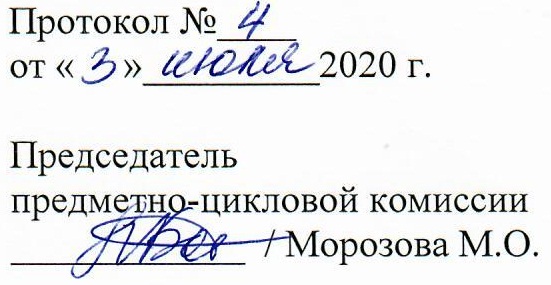 Разработана на основе Федеральногогосударственного образовательного стандарта  среднего профессионального образования  по специальности  по специальности 54.02.05 Живопись (по видам)54.02.01 Дизайн (по отраслям) в культуре и искусстве54.02.07 СкульптураСоставители:Гончарова Елена Геннадьевна, Заместитель директора по методической работе, преподаватель общепрофессиональных и специальных дисциплин РХУ имени М.Б. ГрековаСеменцова Ольга Константиновна методист РХУ имени М.Б. Грекова,  преподаватель общепрофессиональных дисциплин.стр.Паспорт рабочей программы    учебной практики (работа с натуры на открытом воздухе (пленэр)3Структура и содержание программы    учебной практики (работа с натуры на открытом воздухе (пленэр)5Условия реализации программы    учебной практики (работа с натуры на открытом воздухе (пленэр)6Контроль и оценка результатов освоения программы    учебной практики (работа с натуры на открытом воздухе (пленэр)9Вид учебной работыОбъем часовМаксимальная учебная нагрузка (всего)144Обязательная аудиторная учебная нагрузка (всего) в том числе:     лабораторные  работы     практические занятия144     контрольные работы     курсовая работа (проект)Самостоятельная работа обучающегося (всего)в том числе:     самостоятельная работа Итоговая аттестация в форме просмотра Итоговая аттестация в форме просмотра Наименование разделов и темСодержание учебного материала, лабораторные  работы и практические занятия, самостоятельная работа обучающихся, курсовая работа (проект) Объем часовУровень освоения1234Раздел 1. Рисунок 58Тема 1.1. Зарисовки травянистых растенийВыполняются рисунки листьев лопуха, вьюнка и др. изображение дается вместе со средой.102Тема 1.2. Зарисовки отдельных деревьев, веток и стволов.Выполняются два-три рисунка:- рисунок крупной ветки дерева с небольшим количеством листьев;- рисунки стволов деревьев: ствол старой ивы, дуба, ствол молодой березы, отдельных деревьев разных пород.82Тема 1.3. Зарисовки архитектурных памятников, архитектурных фрагментов.Выполняются несколько рисунков. Задача: передача перспективного построения рисунков зданий, характерных особенностей конструкции, элементов декора.82Тема 1.4.Зарисовки городского пейзажа.Выполняются рисунки на улицах города, где могут встретиться архитектурные памятники. Задача: передать художественными средствами черты города.122Тема 1.5.Рисунки и наброски животных и птиц в статике и движенииВыполняются кратковременные рисунки ( продолжительностью 5-20 минут каждый). Рисунки могут выполняться как в зоологическом саду, так и на приусадебных участках, птицеферме. С одного животного или птицы выполняются несколько набросков, вначале в покое, затем в движении.82Тема 1.6. Зарисовки деревьев, групп деревьев.Выполняются два-три рисунка как материал для будущей композиции.122,3Раздел 2. Живопись 86Тема 2.1.Этюды натюрморта на пленэре.Выполняются две работы в 2-3 сеанса. Примерный перечень предметов: миска, хлеб, свежие овощи, полотенце или корзинка с фруктами, чашка, скатерть. Натюрморт ставится на открытом воздухе на столе или на траве: на солнце и в тени.Работа над натюрмортом ведется аналогично заданиям в мастерских с учетом воздушной среды, усиления цветовых рефлексов, мягкости контуров.222Тема 2.2.Этюды несложного пейзажа в различных состояниях.Выполняются два-три этюда небольшого размера (в течение всей практики) с одного и того же места в различные периоды дня и в различных состояниях: раннее утро, сумерки, солнечный день, пасмурный день, закат солнца.82Тема 2.3.Этюд пейзажа с ограниченным пространствомВыполняется один этюд в 2-3  сеанса. Для этюда выбирается уголок парка, часть двора, ограниченные забором, строениями. Длительный этюд рекомендуется писать в пасмурный день, когда освещение меняется незначительно.82Тема 2.4.Этюд несложного пространственного пейзажа.Объект для работы: улица, аллея парка, двор. Задача: определение цветовых отношений двух планов (первого и второго) передача воздушной перспективы.82Тема 2.5.Серия этюдов городского пейзажа для композиции.Выполняются этюды по 2-3 часа каждый. Задания могут выполнятся самостоятельно в течение всего периода практики ка с целью поисков сюжета для композиции. Этюды пишутся в различных местах города в разное время.102,3Тема 2.6. Этюды пейзажа с архитектурными элементами и со стаффажем.Выполняется 2-3 этюда (по 2-2,5 часа каждый). Выбор наиболее выразительного и характерного места для этюдов с постройками различного вида (дома, фермы, архитектурные памятники), с фигурами людей и животных.102,3Раздел 3. КомпозицияТема 3.1. Композиционный эскиз городского пейзажа на основе наблюдений (для специальности Живопись).Примерные темы: «Район новостройки», «Утро», «Вечером на реке», «Дождь в городе». Переработка виденного пейзажа согласно задуманному композиционному решению, с обязательной передачей состояния природы, времени дня. Работа выполняется на основе собранного материала по рисунку и живописи.103Тема 3.1. Композиционный этюд, рисунок (для специальности Дизайн).В процессе работы на пленэре рекомендуется выбрать среди выполненных этюдов или рисунков один-два с наиболее ясно выраженной композиционной задачей, своеобразной точкой зрения, колористическим состоянием и проч. Повторить данный этюд, рисунок, переработав его с усилением указанных задач, несколько увеличив размеры.103Всего:Всего:144Результаты обучения(освоенные умения, усвоенные знания)Виды и формы контроля и оценки результатов обучения уметь :- изображать объекты предметного мира,пространство, фигуру человекасредствами академической живописи;- использовать основные изобразительныетехники и материалы.- технически умело выполнять эскиз;- находить новые живописно-пластическиерешения для каждой творческой задачи;- выполнять кратковременные зарисовки снатуры;- компоновать фигуру в листе;- пользоваться мягким материалом, владетьпятном и линией;- применять знания, полученные на занятияхпластической анатомии;- технически умело выполнять эскиз; находитьновые живописно-пластические решения длякаждой творческой задачи;знать - специфику выразительных средств различныхвидов изобразительного искусства;- разнообразные техники живописи и историиих развития, условия хранения произведенийизобразительного искусства;- методы ведения наброска, зарисовки,краткосрочного рисунка;- свойства живописных материалов, ихвозможности и эстетические качества;- методы ведения живописных работ;- художественные и эстетические свойствацвета, основные закономерности созданияцветового строя.- теоретические основы композиции,закономерности построения художественнойформы и особенности ее восприятия;- основные технические разновидности,функции и возможности живописи.- принципы сбора и систематизацииподготовительного материала и способы егоприменения для воплощения.Контроль и анализ выполняемойработы. Просмотр работ